                                                                                                                                                                                                                                                                                                                                                                                                                                                                                                                                                                                                                                                                                                                                                                                                                                                                                                                                                                                                                                                                                                                                                                                          St Pius X Catholic Parish Heidelberg West acknowledges the Wurundjeri people.Fr Wayne Edwards:  St Pius X Presbytery 419 Waterdale Rd Heidelberg West 3081Tel: 9457 5794   Fax: 9457 1036   Email: heidelbergwest@cam.org.auExodus Community: 273 Liberty Parade Heidelberg West Tel: 9457 7593 School Principal: Barbara Gomez Tel: 9457 3776 Email: bgomez@spxhw.catholic.edu.au_________________________________________________________________________________________________MASS TIMES Sundays  	Saturday Vigil 7pm   Sunday 9am & 11.00am	Exodus Community, 12 Noon in the shed at 273 Liberty Pde, Heidelberg West        Weekdays	9am Tuesday, Wednesday, Thursday, Friday, SaturdayCONFESSIONS & ROSARY    	After 9am Mass on Saturday morningsCHURCH OPEN FOR PRAYER	8.30am – 4pm on school days only  PARISH WEBSITE - pol.org.au/heidelbergwest St Pius X Catholic Church Heidelberg West actively works to listen to, empower and protect children, and has zero tolerance for child abuse and neglect.              PLEASE LOOK AFTER YOUR CHILDREN WHILE MASS IS IN PROGRESS SAINTS/FEAST DAYS FOR THE WEEKFriday 28 – Sts Simon and JudeReflection: “…for whoever exalts himself will be humbled, and the one who humbles himself will be exalted. “Luke 18:14Pride and ego are the root causes of most of our sins. Thinking your time is so valuable or your talent is better than anyone else or your money gives you status is another way of making those things “gods” before God. Pride is the opposite of humility. Remember, all that we have and all that we are is a gift from God. We should be humbled by God’s incredible generosity and be grateful for all we have been given. Ultimately, gratitude leads us to humility.Next Sunday: October 30thNEXT SUNDAY’S READING – 31ST SUNDAY ORDINARY TIME Wis 11: 22 – 12:2; Ps 144: 1-2, 8-11, 13-14; 2 Thess 1: 11 – 2:2WORLD MISSION SUNDAYThis week Catholic Mission will share the continued vision of Fr Habte and how, through the Goat Rearing Centre, many other families living in poverty are able to access agricultural training and employment that they would otherwise be unable to. When established, the Centre will not only provide nutritious milk but job creation and agricultural training for farmers and community members. Please give generously this weekend to help continue this program by using the appeal envelope or online at catholicmission.org.au/families MAJELLAN CHRISTMAS CARDS Packets of 10 beautiful Majellan Christmas Cards are available for sale in the Church foyer after each Mass.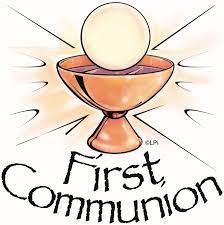 Congratulation to Daniel Matt and Santino Telesforo celebrating their First Holy Communion this weekend. May you feel the warmth and comfort of the Lord’s love with you every day2023 COLUMBAN CALENDARS St Vincent De Paul is now selling the beautiful 2023 Columban Calendars in the Church foyer after each Mass. The cost of a calendar is $10 and all proceeds go to the Columban Mission. PRE-CHRISTMAS MARKET RAFFLE DONATIONSDonations for the raffle can be dropped at the Presbytery or placed in the basket in the Church foyer from now until the end of October. Only new and unused item please. Thank you for your generosity! SENIORS GET TOGETHER – OCTOBER Wednesday 26th October, 11am High Tea provided by St Pius X in the Presbytery All Welcome!  ST PIUS X PRE CHRISTMAS ART AND CRAFT MARKET Sunday 13th November 8.30am – 2.00pm. If you would to be a stall holder and promote your goods i.e. Art, Craft, Plants, Baked Goods (labelled with ingredients), handmade Christmas decorations or provide an activity for children, please contact Jan 0423 478 504ALL SOULS MEMORIAL MASS  All Souls Memorial Mass to remember our departed loved ones will take place on Wednesday, November 2nd at 7pm. All Welcome!A Memorial Book is placed in front of the Altar for all who wish to record the names of their departed loved ones. The month of November is when we remember the souls of the faithful departed. Seminar by Banyule Interfaith Network Science & Faith2.00pm - 5.00pm Sunday 13th November, Ivanhoe Uniting ChurchSpeakers from Christian, Jewish, Muslim, Bahai, Buddhist and Hindu traditions will outline their story:· What is my faith…· How my education & faith interplayed in becoming a medical practitioner, scientist etc…· How my faith is expressed in my work...· Do contradictions ever arise and if so how I handle such contradictions… All welcome — Reserve the date now!Prayers for the Sick; Pauline CurlisFor the Recently Departed: Melodina CabangbangAnniversary of Death: John Rose, Mary Quinn, John Buntz, Anne Phipps,    Anne Gration ReaderSpecial MinistersSaturday 7:00pmTeresa DawsSunday 9:00amPaul QuigleySunday 11:00amJan Mc Caffrey